Department Vision StatementTo pursue global standards of excellence in all our endeavors in teaching, research, consultancy and continuing education focusing on automobile engineering and allied areas. To remain accountable in our core and support function through processes of self-evaluation and continuous improvement.Department Mission The mission of the Department is M1. To create the atmosphere where students, dynamic faculties, a sensitive administration, functioning within an atmosphere of innovative research, emphasizing academic cooperation and global collaborationM2. To provide goal driven engineers with problem solving abilities and interpersonal skills M3. To nurture graduates to be civically engaged individuals who recognize their responsibilities and role in the world.M4. To provide industrial exposure and interface in terms of technology, automobile safety and future trends.PROGRAM SPECIFIC OUTCOMES (PSOs)PSO 1	Pursue a successful career in the field of Automobile Engineering or a related field utilizing his/her education and contribute to the profession as an excellent employee, or as an entrepreneur.PSO 2	Be aware of the developments in the field of Automobile Engineering by continuously enhancing their knowledge informally.PSO 3	Identify various short comings in the field of Automobile engineering and develop new innovative solutions and products to solve the same.PSO 4	Be able to work effectively in multidisciplinary and multicultural environments contributing positively to the needs of an individual & society at large.PSO 5	Be able to apply the knowledge of basic sciences, engineering fundamentals to solve problems in challenging interdisciplinary automotive fieldProgram Outcomes (POs)Engineering Graduates will be able to:PO1. Engineering knowledge: Apply the knowledge of mathematics, science, engineering fundamentals, and an engineering specialization to the solution of complex engineering problems.PO2. Problem analysis: Identify, formulate, review research literature, and analyze complex engineering problems reaching substantiated conclusions using first principles of mathematics, natural sciences, and engineering sciences.PO3. Design/development of solutions: Design solutions for complex engineering problems and design system components or processes that meet the specified needs with appropriate consideration for the public health and safety, and the cultural, societal, and environmental considerations.PO4. Conduct investigations of complex problems: Use research-based knowledge and research methods including design of experiments, analysis and interpretation of data, and synthesis of the information to provide valid conclusions.PO5. Modern tool usage: Create, select, and apply appropriate techniques, resources, and modern engineering and IT tools including prediction and modeling to complex engineering activities with an understanding of the limitations.PO6. The engineer and society: Apply reasoning informed by the contextual knowledge to assess societal, health, safety, legal and cultural issues and the consequent responsibilities relevant to the professional engineering practice.PO7. Environment and sustainability: Understand the impact of the professional engineering solutions in societal and environmental contexts, and demonstrate the knowledge of, and need for sustainable development.PO8. Ethics: Apply ethical principles and commit to professional ethics and responsibilities and norms of the engineering practice.PO9. Individual and team work: Function effectively as an individual, and as a member or leader in diverse teams, and in multidisciplinary settings.PO10. Communication: Communicate effectively on complex engineering activities with the engineering community and with society at large, such as, being able to comprehend and write effective reports and design documentation, make effective presentations, and give and receive clear instructions.PO11. Project management and finance: Demonstrate knowledge and understanding of the engineering and management principles and apply these to one’s own work, as a member and leader in a team, to manage projects and in multidisciplinary environments.PO12. Life-long learning: Recognize the need for, and have the preparation and ability to engage in independent and life-long learning in the broadest context of technological change. A.Y.2019-2020 SEMESTER-4th MODERN VEHICLE TECHNOLOGY (AU0422)Course OutcomesCO 1: To Understand and have knowledge about different aspects related to body and chassis. [BT-1]CO 2: To understand various safety provisions. [BT-2]CO 3: To Understand different types of chassis and able to select the section of same.  [BT-4]CO 4: To know and explain the present technology which will be boon for the future generation [BT-6]CO 5: Gain knowledge about various modern suspension and braking systems. [BT-2]CO 6: Gain knowledge about Automated tracks for safe and fast travel. [BT-5]COURSE OUTCOME (CO) and PROGRAM OUTCOME (PO) MatrixLow, 2-Medium, 3- High)COURSE OUTCOME AND PROGRAM SPECIFIC OUTCOME MATRIXMODERN VEHICLE TECHNOLOGY (AU0422)Assessment Process: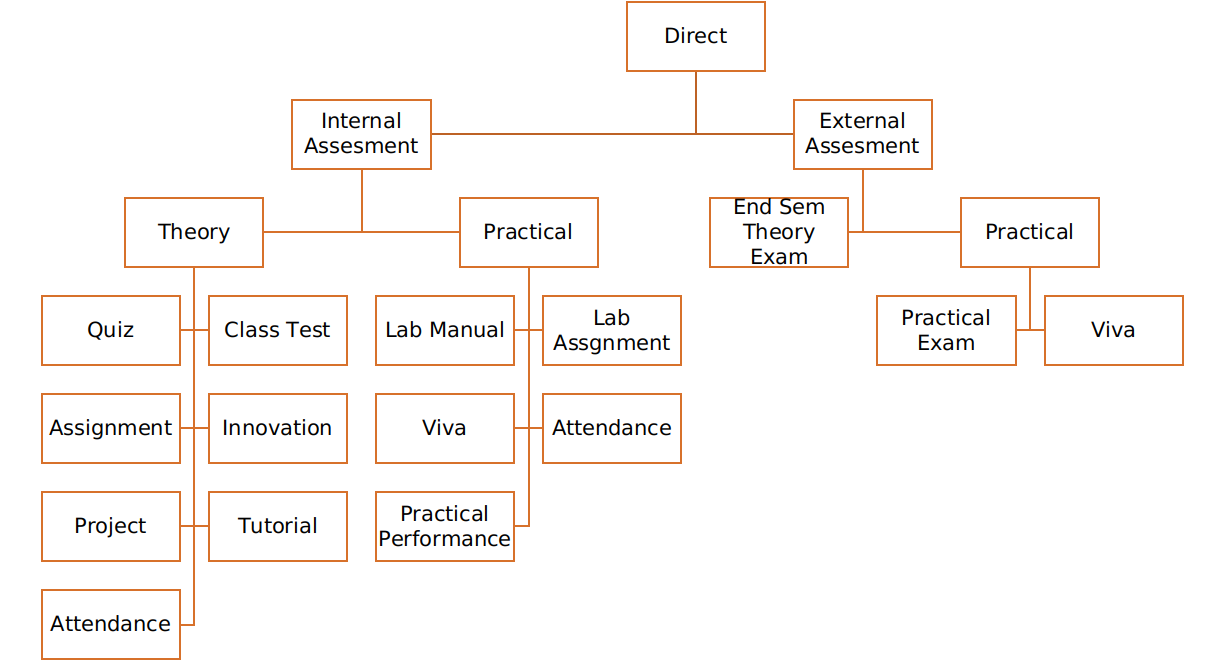 Direct Assessment method – The knowledge and skills learnt by the students are assessed directly from their performance through internal assessment and external assessment processes.External assessment- Performance of student is recorded in university theory exams, laboratory exams and project evaluation.Internal assessment- Performance of student is recorded through class assignments and tutorials, internal assessment tests, laboratory assignments, seminars and project progress review and evaluation.TAttainment of Course Outcomes (CO’s)Weights of Attainments are assigned as per University Evaluation criteria as below for A.Y. 2019-201. For all courses except courses marked with (*)INDUS University End Sem Examinations :    Weightage: 40%Internal Assessment :                                   Weightage: 60%2. Courses marked with (*)INDUS University External Examinations : 	Weightage: 0%Internal Assessment :                  		          Weightage: 100%Internal Component with COs mapping Course AttainmentAcademic Year 2019-2020Indirect Attainment from the student’s feedback for each COs Low(L), 2-Medium(M), 3- High(H)observations:Plan of Action:Faculty SignatureAttainment of Program Outcomes and Program Specific Outcomes In the Outcome Based Education, assessment is done through one or more than one processes, carried out by the department, that identify, collect, and prepare data to evaluate the achievement of course outcomes (CO’s) and eventually program outcomes (PO’s).PO Assessment ProcessDirect assessment method –The knowledge and skills learnt by the student are assessed directly from their performance through internal assessment and external assessment processes.External assessment- Performance of student is recorded in university theory exams, laboratory exams and project evaluation.Internal assessment- Performance of student is recorded through class assignments and tutorials, internal assessment tests, laboratory assignments, seminars and project progress review and evaluation.These methods provide a sampling of what students know and/or can do and provide strong evidence of student learning.BT LevelLevel DescriptorVerbs for Cos1RememberList, Define, state, show, identify, describe, tell, duplicate, Tabulate, quote, label, name, recite, recall, repeat ,reproduce, who,when, where, arrange, order, match2UnderstandDescribe, Explain, defend, express, differentiate, interpret, discuss, summarize, restate, recognize, paraphrase, contrast, translate3ApplyCalculate,solve, predict, apply, illustrate, use, determine, show, demonstrate, model, experiment, examine, modify, operate, sketch4AnalyseAnalyse, diagram illustrate, infer, outline, breakdown, categorize, select, choose, classify, compare/contrast, subdivide, experiment, test5EvaluateAssess,decide,evaluate,choose, rank, grade, test, rate, measure, defend,estimate, recommend, convince, argue, support, conclude, judge, justify, compare, predict6CreateDesign, formulate, assemble, develop,built, innovate, create, compose, setup, generate, prepare, derived, modify, invent, integrate, synthesize, constructCOPO1PO2PO3PO4PO5PO6PO7PO8PO9PO10PO11PO12C0 122-12-------C0 222-3222-----C0 3-3231-------C0 412-2-22----2CO 5132322CO 62232122AU04221.62.32.32.31.5222COPSO1PSO2PSO3CO 1322CO2233CO 3133CO 4133CO 5221CO 6322AU042222.52.3For End Semester Theory and Practical ExamsAttainment Level 1: If < 45% students scoring ≥60% marksAttainment Level 2: If >45-75% students scoring ≥60% marksAttainment Level 3: If >75-100% students scoring ≥60% marksFor Internal Theory and Practical ExamsAttainment Level 1: If <45% students scoring ≥75% marksAttainment Level 2: If >45-75% students scoring ≥75% marks                   Attainment Level 3: If >75-100% students scoring ≥75% marksSR NOINTERNAL COMPONENTCO MAPPED1File Work/AssignmentsCO1, CO2, CO3, CO4,CO5,CO62Class TestCO1, CO2, CO3, CO4,CO5,CO63Poster/Chart PreparationCO2, CO3, CO44PresentationCO1, CO2, CO3, CO4,CO5,CO6Course Name with CodeMODERN VEHICLE TECHNOLOGY (AU0422)Class4th Semester, Automobile Faculty NameJ.D.Kamdar CO Attainment Internal component1234Internal assessment component  total (1 to 5)CO 121-21.67CO 232222.25CO 323-32.67CO 433222.5CO 532222.25CO 632222.25S.N.Course OutcomeLMH1To Understand and have knowledge about different aspects related to body and chassis. [BT-1]-2.42To understand various safety provisions. [BT-2]-2.53To Understand different types of chassis and able to select the section of same.  [BT-4]-2.34To know and explain the present technology which will be boon for the future generation [BT-6]-2.45Gain knowledge about various modern suspension and braking systems. [BT-2]2.56Gain knowledge about Automated tracks for safe and fast travel. [BT-5]2.2% CO Attainment Internal ExamInternal Exam*0.6End sem ExamEnd sem Exam*0.4Direct Attainment (DA)Indirect Attainment (IA)Overall = 0.8*DA +0.2*IACO 11.671.00231.22.2022.42.7216CO 22.251.3531.22.552.52.78CO 32.671.60231.22.8022.32.7016CO 42.51.531.22.72.42.76CO 52.251.3531.22.552.52.78CO 62.251.3531.22.552.22.72Overall Course Attainment Overall Course Attainment Overall Course Attainment 2.74Set Target for the courseSet Target for the courseSet Target for the course2.8Course Attainment Status(Yes/No)Course Attainment Status(Yes/No)Course Attainment Status(Yes/No)YESBest Performing CO:CO3Least Performing COCO21The subject is very much related to new technologies in automotive field so focus is more on CO3 & CO42The new technologies regarding automated track is also made learn for the present scenarios1The teaching with more amount of practical approach will be inculcated for the subject 2Many new technologies will be compared with each other to define the efficient one for future purposePO Attainment (Range 1-3)PO Attainment (Range 1-3)PO Attainment (Range 1-3)PO Attainment (Range 1-3)PO Attainment (Range 1-3)PO Attainment (Range 1-3)PO Attainment (Range 1-3)PO Attainment (Range 1-3)PO Attainment (Range 1-3)PO Attainment (Range 1-3)PO Attainment (Range 1-3)PO Attainment (Range 1-3)PO Attainment (Range 1-3)PO Attainment (Range 1-3)PO Attainment (Range 1-3)PO Attainment (Range 1-3)PO Attainment (Range 1-3)PO Attainment (Range 1-3)Course CodeCourse CodeCourse CodePO1PO1PO2PO3PO3PO4PO5PO5PO6PO7PO8PO9PO10PO11PO12AU0422AU0422AU04221.61.62.32.32.32.31.51.5222PO Direct Attainment Level (Average)PO Direct Attainment Level (Average)PO Direct Attainment Level (Average)PO Direct Attainment Level(80%)PO Direct Attainment Level(80%)PO Direct Attainment Level(80%)Indirect Attainment (20%)Indirect Attainment (20%)Indirect Attainment (20%)PO AttainmentPO AttainmentPO AttainmentPSO Attainment (Range 1-3)PSO Attainment (Range 1-3)PSO Attainment (Range 1-3)PSO Attainment (Range 1-3)PSO Attainment (Range 1-3)PSO Attainment (Range 1-3)PSO Attainment (Range 1-3)PSO Attainment (Range 1-3)PSO Attainment (Range 1-3)PSO Attainment (Range 1-3)PSO Attainment (Range 1-3)Course CodeCourse CodeCourse CodePSO1PSO1PSO1PSO2PSO2PSO2PSO3PSO3AU0422AU0422AU04222222.52.52.52.32.3PSO Direct Attainment Level(80%)PSO Direct Attainment Level(80%)PSO Direct Attainment Level(80%)PSO Indirect Attainment (20%)PSO Indirect Attainment (20%)PSO Indirect Attainment (20%)PSO AttainmentPSO AttainmentPSO Attainment